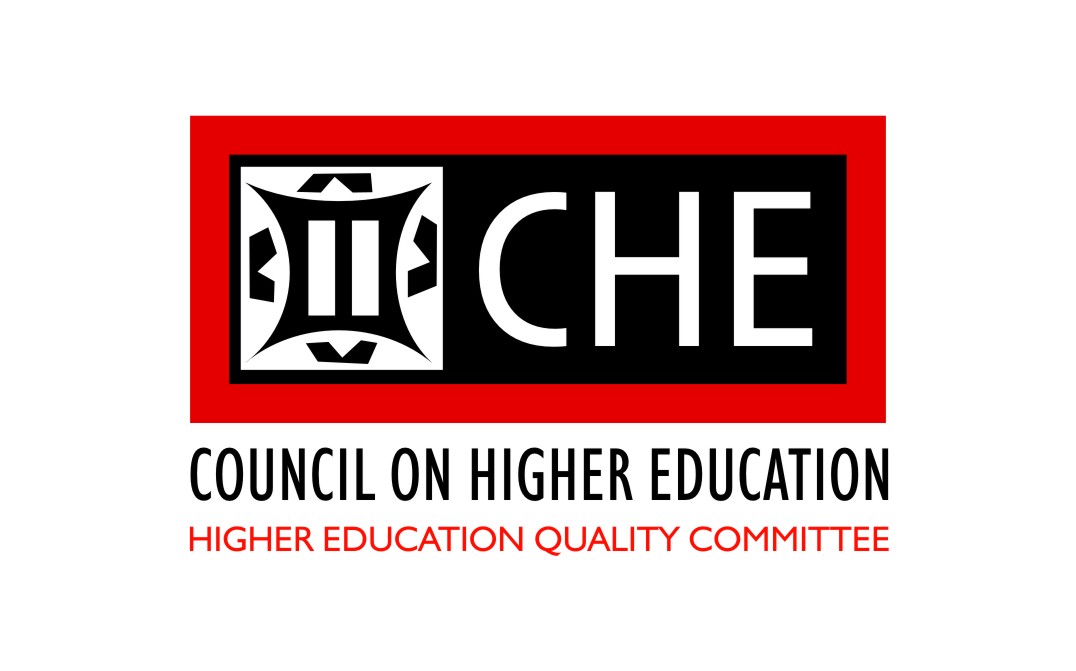 APPLICATION FOR RE-ACCREDITATIONAS A PRIVATE HIGHER EDUCATION PROVIDER2013ANNEXURE CHECKLISTBACKGROUND TO THE RE-ACCREDITATION PROCESSThe HEQC is responsible for the accreditation of higher education institutions as education and training providers and for the accreditation of higher education learning programmes by virtue of the provisions of the Higher Education Act 101 of 1997 and the South African Qualifications Authority Act, 1995.  In terms of the Framework for Programme Accreditation (CHE, November 2004), provision is made for the re-accreditation of existing institutions and programmes.Twelve months before the end of each accreditation cycle, institutions are required to apply for re-accreditation.  In order to enable the Registrar of Private Higher Education Institutions to evaluate the re-accreditation review reports, the HEQC is required to submit the necessary re-accreditation reports to the Registrar six months prior to the end of the cycle. The HEQC has developed a set of programme accreditation criteria which specify minimum standards for academic programmes.  The criteria take into account national policies and regulatory frameworks, the institutional quality landscape and international trends with respect to quality and standards in higher education.  The HEQC’s programme accreditation criteria serve as quality indicators for institutions  undertaking self-evaluations in preparation for re-accreditation of existing programmes.   The following principles guide the HEQC’s programme accreditation model:Academic programmes in the higher education system should be of acceptable quality. Only those programmes which satisfy at least minimum quality requirements will be allowed to enter and remain in the higher education system. The primary responsibility for programme quality rests with higher education institutions themselves. Institutions should seek to establish and sustain effective mechanisms that facilitate programme quality and yield reliable information for internal programme-related planning and self-evaluation, external evaluation, and public reporting.The HEQC’s responsibility is to establish a value-adding external system of programme accreditation that can validate institutional information about the effectiveness of arrangements for ensuring the quality of academic programmes. To ensure credible and consistent programme evaluations, the HEQC uses a system of peer and expert review.THE RE-ACCREDITATION APPLICATION FORMThis re-accreditation application form aims to enable institutions to demonstrate that they meet all of the accreditation criteria.  It is designed in such a way that new information submitted may augment, and be read in the light of, information submitted by the institution during the process of accreditation.  Particular emphasis is placed on developments within the institution, in terms of policy, procedures and practice, since the submission of the application for accreditation. Thus, for example, policy and procedural documentation needs to be submitted only if it has been drafted and approved, or significantly amended, since the date of submission of the application for accreditation.In the initial programme accreditation process, the emphasis was on the extent to which the proposed programme would satisfy the minimum standards pertaining to Input Criteria (programme design; student recruitment, admission and selection; staffing; teaching and learning strategy; student assessment policies and procedures; infrastructure and library resources; programme administrative services; postgraduate policies, regulations and procedures). While these Input Criteria form part of the present re-accreditation exercise, particular emphasis will be placed on:Process Criteria (programme coordination; academic development for student success; teaching and learning interactions; student assessment practices; coordination of work-based learning; delivery of postgraduate programmes). Output and Impact Criteria (student retention and throughput rates; programme impact). Review (all of the above programme areas).The form provides the format in which applications for re-accreditation should be submitted. It has two sections:Section 1: Institutional information.Section 2: Programme information.SECTION 1:	INSTITUTIONAL INFORMATION1.1	Name of the institution1.2	Contact details for the Head of the institution1.3	Details of the academic Head, if different from the Head of the institution1.4	Details of the main site of delivery, if different from the site of the office of the Head of the institution1.5	Details of each additional site of delivery1.6	Contact Person for purposes of re-accreditation procedures1.7	Has the institution been registered with the DHET as a private provider, in terms of the requirements of the Higher Education Act 1997 and the Regulations for the Registration of Private Higher Education Institutions, 2002 and Annexures to the Regulations, 2002 (Yes/No)?    1.8	Has the institution been accredited by any other body, or is it in process of applying for accreditation?   1.9	Details of all programmes offered by the institution1.10	Date of HEQC site-visit conducted as part of initial accreditation1.11	Details of all conditions set by HEQC and evidence that these have been fulfilled1.12	Mission and main goals of the institution1.13	Profile of the staff of the institution1.14	Outline briefly the policy and procedures of the institution for the promotion of staff equity and staff development.  Include statistics of equity targets, and progress towards meeting the targets.1.15	Profile of the higher education student enrolment of the institution1.16	Outline briefly the policy and procedures for student recruitment, selection and admission for promoting achievement of the institution’s equity plans.  Include statistics of equity targets, and progress towards meeting the targets.1.17	Give details of the institution’s facilities for teaching and learning.  If applicable, provide details per site of delivery.     1.18	Are the facilities listed above owned by the institution?1.19	If No, who owns the facilities? Provide copy of the lease agreement as an Annexure.1.20	If there have been any recent improvements/acquisitions to the provision of computer facilities available to staff and to students, please provide details.1.21	Describe any recent improvements to the provision of library facilities available to staff and to students (library space, books, journals, access to the internet). The response should chart the history of progress in relation to library resources since the inception of the institution.1.22	Describe any recent improvements or additions to the specialised facilities available to staff and to students (for example, programme-specific facilities such as studios, theatres, cameras, lighting, design rooms, etc).1.23	Please provide an organogram of the institutional management and academic structures, including quality assurance structures, clearly indicating areas and levels of responsibility, and the persons responsible.  Include this as an Annexure.1.24	Declaration by Head of institutionI declare that the information provided in this application and its supporting documents is accurate and verifiable. I declare that I have taken all reasonable steps to confirm the accuracy of statements._________________________			________________Signature of Head of institution                           	Date of submission SECTION 2:	PROGRAMME INFORMATION2.1	Programme name, level, SAQA credits and registration2.2	Programme details2.3	If the preparation of this application included any self-evaluation of the programme, please give a summary of the evaluation process, and the bodies/persons consulted, distinguishing between internal and external consultation.2.4	Details of the person who will be the primary contact during the accreditation process.2.5	The programme and its context2.5.1	Describe how the programme aligns with the mission and goals of the institution.2.5.2	Describe how the programme fits with national, regional and local priorities.2.5.3	Is the programme offered through distance education? 2.5.4	If Yes:2.5.5	What is the organizational structure in which the programme is designed, managed, delivered and administered?  (Provide this information in narrative form or/and in the form of an organogram.)2.5.6	Describe how the institution’s planning, approval, and quality assurance processes ensure the continuing viability of the programme.2.5.7	Describe how the institution’s resource allocation ensures the continuing viability of the programme.  Provide this information in narrative form or/and in the form of a table that details the allocation of resources to the programme.)2.6	Programme coordination2.6.1	Details of the programme coordinator/manager (if there is more than one site of delivery, provide details for each site).2.6.2	Describe the role of the programme coordinator and indicate how it is integrated within the institutional system of academic and administrative management.2.6.3	Describe the role played by the programme coordinator in providing intellectual leadership of the programme and in ensuring its academic coherence, professional integrity, effective delivery and the quality assurance of delivery of the programme.2.6.4	What provision is made for lecturer/tutor input and participation in relevant aspects of programme coordination?2.6.5	What provision is made for student input and participation in relevant aspects of programme coordination?2.7	Work-based learning2.7.12.7.2	Are the required formal agreements in place? (Provide appropriate detail.)2.7.3	Does the work-place component of the programme include clear guidelines on roles and responsibilities relating to ethical and educational considerations, and are all parties clearly informed of these guidelines?   If Yes, please provide details.2.7.4	Are students in the programme placed in appropriate work-based learning environments? If Yes, please provide details.2.7.5	Who takes responsibility for placement of students in appropriate work-based learning sites, and how does the responsible person organize the placements?2.7.6	Are the academic and administrative staff engaged in the programme suitably informed about and engaged in the work-based learning component to ensure that the academic, administrative and work-based learning components of the programme are well coordinated, monitored and assessed? If Yes, please provide details.2.7.7	Do the coordination, infrastructure and mentoring systems associated with work-based learning promote occupational development and professionalism?  If Yes, please provide details.2.7.8	How is work-based learning assessed?2.8	Programme design2.8.1	Programme design details2.8.2	How is the programme design aligned with the prescribed level and purpose of the qualification?2.8.3	In the case of professional programmes, how does the programme design articulate with the professional/occupational purpose of the qualification?(In the case of a professional qualification include as an Annexure a letter from the professional council regarding the approval of the programme.)2.8.4	In the case of programmes that include elective units, describe any rules of combination that govern students’ choices of elective units. Include details of how the rules of combination are communicated to students.2.8.5	How does the programme make provision for learner support and for the learning needs of the target student intake?2.9.	Student recruitment, admission and selection2.9.1	Describe the admission and selection criteria for the programme.2.9.2	Describe the procedures in place to ensure that admission and selection criteria are clearly documented and communicated to applicants. Include appropriate details and examples.2.9.3	Describe the procedures in place to ensure that recruitment, admission and selection of students take into account the institution’s equity plan. Include appropriate details. 2.9.4	What measures are taken to ensure that the number of students selected for the programme is compatible with the learning outcomes of the programme, the infrastructure available for its delivery, its capacity to provide sound professional preparation in the area of specialization, and the needs of the target market for qualifying students?2.9.5	If the programme makes provision for admission via RPL:2.9.6	If the programme makes provision for advanced credit, via RPL, for courses/units in the programme:2.10	Staffing2.10.1	Academic staff teaching the programme2.10.2	What procedures are in place to ensure that academic staff, both full-time and part-time, are provided with sufficient time and opportunity for the development of curriculum, course/unit design, learning materials, assessment, and the necessary learner support? Provide details of staff workload allocations, together with details of staff development activities conducted during the last three years.2.10.3	Administrative and support staff involved in the programme2.10.4	What procedures are in place to ensure that administrative and support staff, both full-time and part-time, are provided with sufficient time and opportunity for the development of skills necessary for the effective support of the programme? Provide details of administrative/support staff workload allocations, together with details of staff development activities conducted during the last three years.2.11	Teaching and learning2.11.1	Types of learning activities in the programme, and number of hours a student is expected to devote to each type. (Refer to the table provided in 2.8.1 “Programme design details”.)2.11.2	What provision is made to ensure that all academic staff, both full-time and part-time, are familiar with the teaching and learning policy of the institution, and are able to apply the policy appropriately and in a manner consonant with the programme design, outcomes, mode(s) of delivery, learning materials, assessment criteria, and student profile?2.11.3	What systems, structures and procedures are in place to ensure that members of the academic staff participate in and contribute to curriculum development and the revision of learning materials?2.11.4	What procedures are in place for monitoring, evaluating and improving teaching and learning?2.11.5	How does the programme take into account the need to include a focus on HIV/AIDS?2.11.6	What mechanisms exist for identifying and supporting weak or “at-risk” students?2.12	Post-Graduate programmes2.12.1	Does the institution have a policy for promoting research?2.12.2	If Yes, please attach as an Annexure the institution’s policy on research.2.12.3	If No, what steps have been taken over the last three years to develop research capacity and increase research output by members of the academic staff?2.12.4	Budget allocations for research2.12.5	Details of the research experience and output of academic staff members involved in the teaching and/or supervision of post-graduate programmes Period covered (e.g., 2007-2012): 2.12.6	Does the institution have a policy for the supervision of student dissertations and/or theses, including the development of supervision capacity and the practice of supervision?2.12.7	If Yes, please provide as an Annexure the institution’s post-graduate supervision policy.2.12.8	If No, what steps have been taken over the last three years to develop supervision training and capacity?2.12.9	What steps are taken to foster research skills and capacity in students?2.13	Student assessment2.13.1	Outline all meetings and similar activities over the last three years that have had a focus on assessment, aimed at ensuring that all academic staff, both full-time and part-time, are familiar with the assessment policy of the institution, and are able to apply the policy appropriately, and in a manner that is consonant with the programme design, outcomes, mode(s) of delivery, assessment criteria, and student profile.2.13.2	Describe procedures and processes in place to ensure that assessment (an appropriate mix, balance, weighting and assessment standard) is commensurate with the level of the programme, and that it is applied to both formative and summative assessment.2.13.3	Describe the steps taken to ensure that assessment tasks (assignments, tests, projects) are returned to students in sufficient time to allow them to benefit from assessors’ feedback.2.13.4	Describe the procedures in place for the internal moderation of assessment.2.13.5	Details of internal moderators over the last three years2.13.6	Describe the policy for appointment of external examiners, and the process of external examination.2.13.7	Details of external examiners over the last three years2.13.8	Describe the system, process, structure and procedures in place to ensure the accuracy, consistency, reliability and security of assessment results.2.13.9	What mechanisms exist to ensure the integrity of the certification process and the validity of the certificates that are issued?2.13.10 What procedures are in place for the settling of student disputes regarding assessment results?2.13.11 What provision is made for the development of staff as competent assessors?2.14	Student retention, throughput and completion rates2.14.1	Details of student completion rates2.14.2	What procedures are in place to improve completion rates (if necessary) and to attain appropriate demographic diversity in the student cohorts completing the programme?2.14.3	Outline any tracer studies conducted during the last three years to track the employment of graduates of the programme.2.15	Programme review2.15.1	What procedures exist for the programme coordinator or the institution to undertake a regular periodic review of the programme in order to monitor its success in enabling students to achieve the required outcome levels and professional competence? Include appropriate evidence of programme review.2.15.2	What user surveys (graduates, peers, external examiners, employers, relevant professional bodies) does the programme conduct to ascertain whether the programme is achieving its intended outcomes? Include appropriate evidence of user surveys.AnnexureNumberNotes from institution to HEQC, if necessarySubmitted with this application (Y, N, N/a)Brief overview of the institution statementQuality assurance policyInstitutional equity policy/planLanguage policyCurriculum vitae of Head of institutionCurriculum vitae of Academic HeadCurriculum vitae of programme coordinator(s)Curriculum vitae of academic staffCurriculum vitae of administrative/support staffCurriculum vitae of external examinersAdmission criteriaTeaching and learning policyStudent assessment policyPolicy on work-based learningProof of registration, or interim registration, of qualifications with SAQACopy of qualification certificate for each programme described in this formList of library acquisitions for the past three years(If applicable) Formal agreement(s) with work-based learning site(s)(If applicable) RPL policy and procedures(If applicable) Institutional policy on research(If applicable) Post-graduate supervision policy(If applicable) Copy of lease agreement(s)(If applicable) Organograms, tablesName TitleDesignationPostal addressPhysical addressFax no.Telephone no.E-mail addressName TitleDesignationPostal addressPhysical addressFax no.Telephone no.E-mail addressName of site of deliveryStreet addressContact personFax no.Telephone no.E-mail addressName of site of deliveryStreet addressContact personFax no.Telephone no.E-mail addressName Postal addressFax no.Telephone no.E-mail addressYes / NoIf yes, give the date of registration (a copy of the latest registration certificate from the DoE must be attached as an Annexure)Yes / NoIf yes, provide:Name of accrediting bodyDate of accreditation or applicationFull name of programmeSite(s) of deliveryContact (C)/Distance (D)/  Mixed mode (M)Full-time (F)/Part-time (P)Year of first intakeHeadcount enrolment (2012)Number of diplomates/ graduates (2012)Total: all programmes:Total: all programmes:ConditionsEvidence of fulfilmentInstitutionalProgramme-specificMain goalsBlackBlackColouredColouredIndianIndianWhiteWhiteTotalTotalMFMFMFMFMFManagement staffAcademic staff: full-timeAcademic staff: part-timeAdministrative and support staffPer programme (list programme names)BlackBlackColouredColouredIndianIndianWhiteWhiteTotalTotalPer programme (list programme names)MFMFMFMFMFTOTAL:  PROGRAMMESNumberCapacityCurrent usage (hours per week)Recent improvements and/or acquisitionsTeaching venuesSpecialized laboratories/ workroomsProgramme- specific facilities (e.g. studios) YesNoName of programmeNQF level Number of SAQA creditsRegistered with SAQA (Yes / No)If Yes, date of registrationIf Yes, registration ID numberYearSite(s) of deliveryContact (C)/ Distance (D/ Mixed mode (M)Full-time (F)/ Part-time (P)Normal duration of the programme Headcount enrolmentNumber of diplomates/ graduates2007200820092010200112012Name TitleDesignationPostal addressPhysical addressFax no.Telephone no.E-mail addressYesNoIs the programme accredited for delivery by distance education (Yes / No)?What is the rationale for delivery through distance education to the intended target learners?SiteName of coordinator/ managerTitleDesignationHighest qualificationNumber of years involved in the programmeNumber of years involved in coordination of the programmeIs the work-based learning component credit-bearing?  (Yes/No)How many SAQA credits are allocated to work-based learning?Does the work-based learning component of the programme require formal agreements between the work-place, the student and provider? (Yes /No)Title of course/ unit Core (C)/Elective (E)unitNQF levelSAQA creditsNo. of contact hoursNo. of notional hours of studyCourse/ unit outcomesCourse/ unit assessment methodsTotal: Total:How many students have been admitted via RPL?What criteria have been applied to RPL admissions?How many students have been granted advanced credit?For how many courses/units?What criteria have been applied to the granting of advanced credit?NameDesig-nationFull-time (F)/ part-time (P)Date of first appoint- ment at the institutionQualificationsNumber of years of teaching the programmeCourses/ units taughtNameDesignationFull-time (F)/ part-time (P)QualificationsNumber of years involved in the programmeFunction(s)Type of learning activityHours% of learning timeLectures (face-to-face contact with limited interaction, or technologically-mediated)Tutorials or seminars (in groups of 30 or less)One-on-one consultation (lecturer and student)Practical academic sessions (e.g. laboratory or specialized work-venue sessions)Practical work-based experience (e.g. required work-based learning)Individual self-study of specially prepared and prescribed course materialsIndependent self-study (e.g. recommended books, journal articles, multi-media, websites)Assessment (assignments, tests, projects, tasks, examinations)Total     100YesNoYearBudget allocationSpecify the research project(s) / activities200720082009201020112012Name of staff memberAccredited articles or peer-reviewed books publishedConference papersResearch projects (indicate scale of contribution)No. of students supervised to completionYesNoNamePositionNo. of years as internal moderatorCourses/ units moderatedNameInstitutionQualificationsRelevant expertiseNo. of years as external examinerCourses/ units/ dissertations/ theses externally examinedNo. of students enrolledNo. of students who completed the programme within minimum timeNo. of students who completed the programme beyond minimum timeTotal no. of students who completed the qualification200720082009201020112012